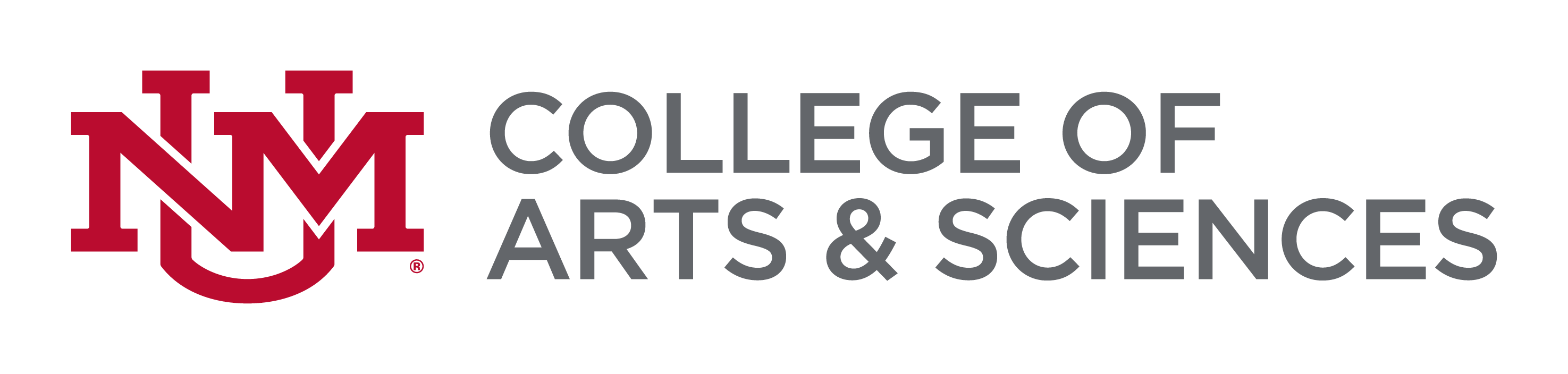 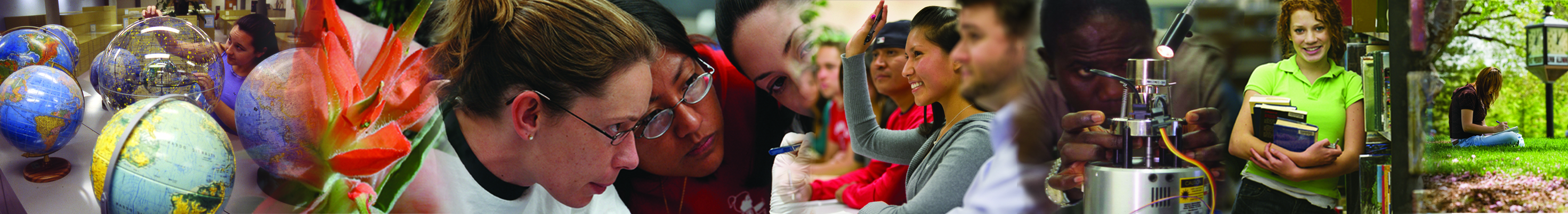 Russell J. and Dorothy S. Bilinski Fellowships							             A Program of the Bilinski Educational FoundationFellowship Application Cover Sheet Name    Address   Phone Number   Email   Gender Identification (optional)    Race/Ethnicity    Current Graduate Level UNM Grade Point Average (GPA) Master’s Program InformationM.A. Date Range:   M.A. Institution:   Ph.D. Program InformationPh.D. Date Range:   Ph.D. Institution:   Ph.D. Comprehensive Exam Date:     Ph.D. Prospectus Defense Date:   Fellowship Application Cover Sheet, Page 2Abstract of Dissertation Project (250 words)             Signature of the Applicant  				     Signature of Advisor                                                                                                   Advisor Name   	